Dělitelnost pětiÚkol 1	Vybarvi v tabulce všechny násobky čísla 5.Úkol 2	Sleduj v tabulce, jaká vlastnost spojuje všechny násobky čísla 5 a doplň pravidlo pro dělitelnost pěti.Číslo je dělitelné pěti, jestliže na místě jednotek je číslice …….. nebo ……..Cvičení 1.	Zakroužkuj čísla, která jsou dělitelná pěti:17	    23      35      40     56    65    72    75     80     85    91    99    100    101    105    1122.	Odpověz na níže zadané otázky:a) Kolik je dvojciferných čísel dělitelných pěti?            	……………..b) Kolik je trojciferných čísel dělitelných pěti?		……………..3.	Na obrázcích jsou SPZ aut z České republiky. Urči SPZ, které mají poslední čtyřčíslí: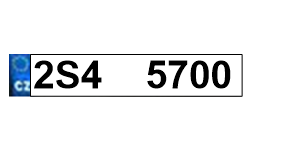 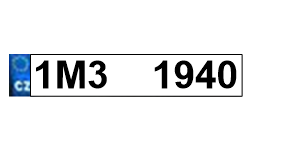 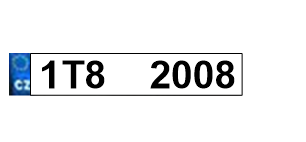 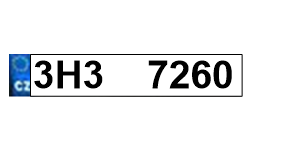 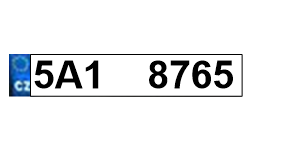 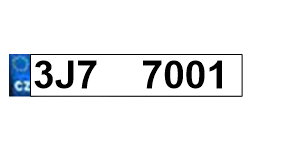 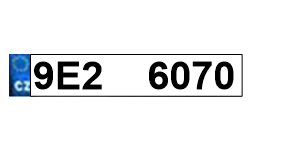 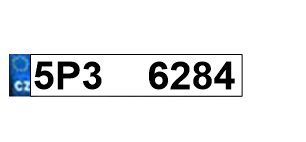 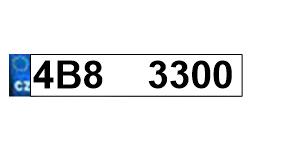 a) dělitelné stem - ………………………………………………………………………………………………..b) dělitelné pěti - ………………………………………………………………………………………………….c) dělitelné deseti ale nedělitelné stem - …………………………………………………………………d) dělitelné pěti ale nedělitelné deseti - ……………………………………………………………………4.	Napiš:a) Všechna dvojciferná čísla menší než 50, která jsou dělitelná pěti: 	………………………………………………………………………………………….b) Nejbližší menší čísla, která jsou dělitelné pěti, k číslům: 46 - 		34 - 		78 - 		91 - 		167 - c) Největší pěticiferné číslo dělitelné pěti, jehož cifry obsahují čísla 2, 3, 5, 7, 9	………………………………………………………………………………………….123456789101112131415161718192021222324252627282930313233343536373839404142434445464748495051525354555657585960616263646566676869707172737475767778798081828384858687888990919293949596979899100